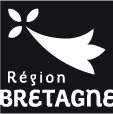 Direction du Développement ÉconomiqueService agriculture et agroalimentaireSoutien à la mise en œuvre d’une démarche d’innovation et de progrès vers une agriculture écologiquement performanteAppel à projets 2024 de la RÉGION BRETAGNEDECLARATION D’ENGAGEMENTJe soussigné(e), …......................…..........................................................................................................Président(e) du groupe ….......................................................................................................................déclare être à l'origine du projet (intitulé du projet.) : ….............................................................................................................................................................. dont nous assurerons nous même la gestion administrative et financière, dont la gestion sera confiée à la structure .........................................................................................*,pour nous apporter un appui dans l'animation et la réussite du projet.(Cocher l'option retenue)								Date : Signature (avec mention du nom, prénom et statut du signataire)* nom de la structure d'appui